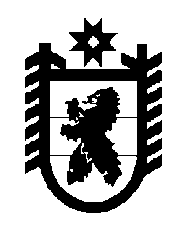 Российская Федерация Республика Карелия    УКАЗГЛАВЫ РЕСПУБЛИКИ КАРЕЛИЯО внесении изменения в Указ Главы Республики Карелияот 31 декабря 2008 года № 98Внести в Положение об именных стипендиях имени Я. Ругоева и                  Р. Рождественского для литературно одаренных студентов и  аспирантов высшего профессионального образования, утвержденное Указом                  Главы Республики Карелия от 31 декабря 2008 года № 98 «Об утверждении Положения об именных стипендиях имени Я. Ругоева и                  Р. Рождественского для литературно одаренных студентов и аспирантов высшего профессионального образования» (Собрание законодательства Республики Карелия, 2008, № 12, ст. 1533; 2009, № 12, ст. 1418; 2011, № 2, ст. 136), изменение, дополнив пункт 5 предложением следующего содержания:«Критерии рассмотрения кандидатур стипендиатов устанавливаются приказом Министерства культуры Республики Карелия.».          Глава Республики  Карелия                                                               А.П. Худилайненг. Петрозаводск24 июля 2013 года№ 57